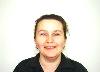 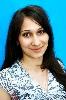 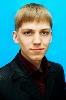 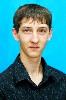 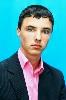 Елена НиколаевнаГашумова АльбинаАртемьев АлександрМиронов НикитаЛобанов Александр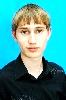 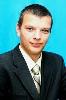 Ярынкин АлександрМалахов Артемий